             CENTRAL OKANAGAN YOUTH SOCCER ASSOCIATION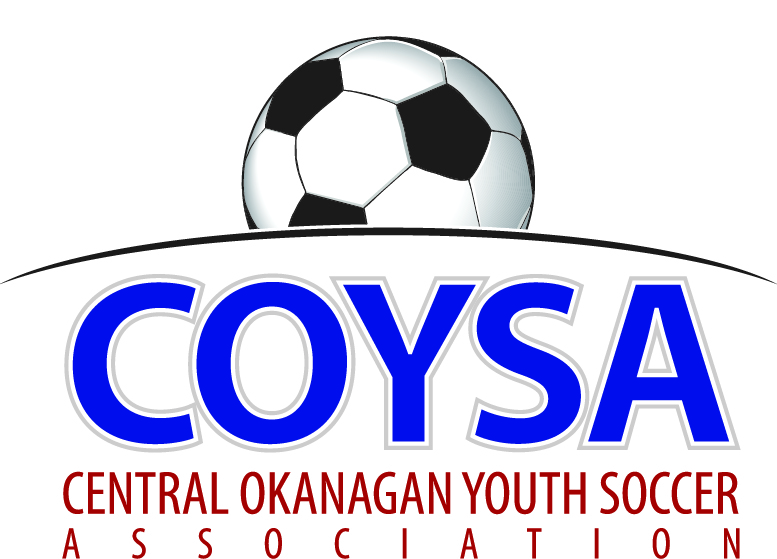                   District Board Meeting:  Thursday, December 13, 2018 7:00pm            COYSA Boardroom, Kelowna, BC         MINUTESAPPROVED (as is/as amended): January 10, 2019 Motion #1040CALL TO ORDER:	Roll CallJenn Bernier, COYSA Chair, called the meeting to order at 7:03pmPresent:  Al Ryder (Referees), Bruce Clark (Discipline), Sheryl Turner (Administrator)Voting Members Present:April SteedCarrie SmithDan RaeJason ScottJon McClenaghanMarcy DabiriNiki SiddallShauna WhitneyStephanie GudbransonWinston MorganTotal Votes = 10Regrets: Curtis Morcom (Treasurer), Bill HicksPRESENTATION OF AGENDABOARD INTRODUCTION – COYSA Chair welcomed everyone and thanked them for stepping up. Introductions around the table.DISCIPLINE REPORT – written report. Last 3 years, cautions have been going down. Getting reports of misconduct towards referees. For the most part it’s new coaches. Need some ideas on how to get it to the coaches that they can’t tell refs on how to call the game. Most young refs don’t have the self confidence to send adults off. The adult should be showing respect. When coaches get away with it, players follow the coach’s lead and don’t respect the officials. Have said the berating perhaps borders on bullying. Maybe that’s the way it will wake them up. REFEREE REPORT – written report (from the AGM). Refereeing is not for everyone but good to have a strong will, good sense of self and some self confidence. We lose 200 Small Sided refs every single year. Start off with a ton, they don’t get many games, maybe feel like they are over their head and we lose them. KU and TOFC players are the best referees as they understand the game but they aren’t available when we need them. We have more mentors trained than any other District in BC but need them on the field. Have proposed a change to how we do things as that would help us to retain and train so the keys guys that are doing 5-6 days a week as refs can do 3 as ref and 2 mentoring. Two parts:Mentoring: COYSA looks after all. Scheduling: Centralized where Al would schedule U11/12 middles and everything above that and Small Sided Scheduler would do ARs for those games and refs for U7-10. District/Entry Level refs would then get experience in the middle. We had 48 Entry Level refs and we might keep 20. Even with mentoring many are not mature enough and need to be doing 11/12 to build knowledge and experience. 3 of the 5 Clubs don’t have schedulers for next year. Long term vision is every new referee is assigned to a mentor to develop them. With centralized would want them scheduled nearest to their home but would be able to go anywhere. Administrator was contacted about an account that had been set up for Referee Development. Hasn’t been touched since 2012. Al will contact Treasurer about using it for referee development.Indoor league uses a program called Assignr. It’s online where the refs provide their availability, get emails to accept or decline and get reminders by text/email. They can enter scores and provide information on red and yellow cards. It’s $6 per official per year. For outdoor would mean approximately $2500. Can be used with multiple schedulers. Tells you if they are double-booked, gives their level, let’s you know if they aren’t available. There are other programs and is waiting to see if anything is better. Payroll is done with a push of a button. Refs can add comments or notes. Might empower the refs. Can control payroll as right now if a Small Sided ref doesn’t show, they still get paid unless someone reports it.APPROVAL of MINUTES of the October 11, 2018 regular board meeting. December 13, 2018 Motion #1039 It was moved and seconded to accept the minutes of the October 11, 2018 regular board meeting as presented. Carried unanimously. ORIENTATION - This is a board of working directors, not just everyone coming here for 1.5-2 hours; there’s a committee to be a part of. CHAIR REPORT – written reportTREASURER REPORT – written reportADMINISTRATOR REPORT – written reportCLUB REPORTS: KUFC – written reportKYSA – written reportLCYSA – written reportOMYSA – written reportRYSA – written reportWYSA – written report. COMMITTEE UPDATES Indoor – 1070 registrations, 64 are U6. Have 26 more signed up for a new U6 starting in January. First year we’ve done U6. Get the word out before the outdoor season starts: cannot play with any piercing. Refs have to follow the rules. Have been some extremes in game scores. Doesn’t matter how much time or effort goes into it, never get balanced teams. Al will let Committee know on the big differences.Facilities – Surinder approached Administrator about the award and seemed humbled and appreciative of being recognized and the fact it was something for the kids. Surinder is the contractor of the new COYSA field that is owned and operated by us. Season survey – in handout. Survey closed 2 days ago and had 44.5% response. Broken down overall by Club and this is information for the new committee to take forward and plan what the 2020 year will look like. We are struggling with numbers; majority just want to play and by shortening to only 8 weeks, reduces play. Need to look at the fact we would really just be shortening their window of interest. We are just rolling over to other sports. Has to be other ways to establish a footprint and keep the kids playing. There is a better retention at KU where they are playing 10 months of the year. If COYSA’s season gets shorter then we’ll become a supplemental sport as we’re cheaper. Should be a rep from each Club. Committee will weigh out pros and cons. It is pretty clear something is broken with frustration about the fall. What about weeknight games for U16? Aren’t able to get any more weeknight field time.CORRESPONDENCEList of Meeting Dates – in binder.  Al, Winston, April not here for February meeting.Contact List (COYSA Board and Club Chairs, Vice Chairs and Administrators) – in binder.COYSA’s registration numbers for ten years – in binder.Heard that CORE (Central Okanagan Rugby Enthusiasts) is trying to get rid of all users on Rutland sportsfields and are spearheading a proposal to build a facility with change rooms, restaurant, patio and putting up lights. Rugby, Ultimate Frisbee, Men’s and Women’s are on board. Said they want everything from 6:00pm on. Supposed to be a report to city council this week. Sportsfield Advisory is not in favor of giving up historical use nor is the City wanting to give up control. Architectural drawings are done; they are ready to roll. Glenmore field by the fire hall has become an apple orchard; land was traded. Rumours that CNB’s three fields may be lost to portables to expand the school. COYSA will need to know about that.BUSINESS: CARRIED FORWARD / NEW Portfolios/CommitteesCompetitions: Niki.Facility Operations: Committee will help guide with process. Front load heavy. Needs a team sharing ideas. Indoor. Jon will head. Shauna, Carrie. Promotion/Sponsorship: April.Seasonal: Winston will head. Shauna, Niki, April, Marcy, Jason. OMYSA will take to Club.Tiering: Need a rep from each Club except KU as it doesn’t affect them. Jon will head. Vice Chair Election – Jon McClenaghan stepped up and is now Vice Chair.  ADJOURNMENT 9:06pm. NEXT MEETING:  Thursday, January 10, 2019 @ 7:00pm